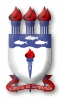 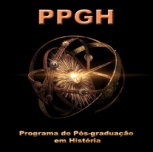 UNIVERSIDADE FEDERAL DE ALAGOASPRÓ-REITORIA DE PESQUISA E PÓS-GRADUAÇÃOPROGRAMA DE PÓS-GRADUAÇÃO EM HISTÓRIAMESTRADO EM HISTÓRIACADASTRO DE DOCENTES VISITANTES – PLATAFORMA SUCUPIRADADOS PESSOAISDADOS PESSOAISNOME COMPLETOABREVIATURA (Lattes)DATA DE NASCIMENTOCPFNACIONALIDADEE-MAILTITULAÇÃOTITULAÇÃONÍVEL DE TITULAÇÃOANOÁREAINSTITUIÇÃO (nome/sigla)ATUAÇÃO NO PPGH – MESTRADO EM HISTÓRIAATUAÇÃO NO PPGH – MESTRADO EM HISTÓRIAATIVIDADE QUE PARTICIPOUPERÍODO (dia/mês/ano)